Joint Academic Appointment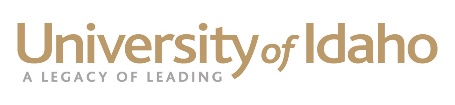 University of IdahoOriginal Joint Hiring Appointment:Complete this section only when initially hiring a faculty member for a joint appointment
Change to Existing Joint Hiring Appointment:Complete this section only when making changes or requesting a joint appointment for an existing employeeComplete the questions on the following pages1.	Terms and termination of the appointment (fiscal year/academic year, duration of 
	joint appointment, notice required for termination, etc.) (contracts cannot exceed    	one year under Board policy):2.	Distribution of workload (attach position description, which should include 
	information from both participating departments):3.	Office location, access to instructional support materials, administrative and 
	research support:4.	Explanation of how evaluation and review will be conducted for the following, as
applicable:  annual review, third-year review, tenure, promotion, etc., according to Faculty Staff Handbook 3320; salary increases from Change in Employee Compensation [CEC]/other.  Include information regarding Employee’s primary     academic discipline and voting rights in each department, consistent with college and departmental by-laws:5. 	How revenues and indirect costs will be managed if generated by a joint appointee with an externally funded grant (consult with Office of Sponsored Programs):6.	Faculty salary/benefits (how allocated between units, including budget numbers, 
	source of funding, and total salary):7.	Other terms/conditions:Original Request Date:OR Change Request DateOR Change Request DateContact Person:Contact Email:Contact Email:For--Faculty Name:For--Faculty Name:For--Faculty Name:V#:V#:AY contractFY contractFY contractFY contractFY contractFY contractRank:Rank:Rank:Rank:Rank type:Rank type:Rank type:Tenure trackTenure trackTenure trackTenure trackOR non-tenure trackOR non-tenure trackOR non-tenure trackOR non-tenure trackOR non-tenure trackHiring Proposal Number:Hiring Proposal Number:Hiring Proposal Number:Hiring Proposal Number:Hiring Proposal Number:Home academic department:Home academic department:Home academic department:Home academic department:Home academic department:Home academic department:FTE:Joint academic department:Joint academic department:Joint academic department:Joint academic department:Joint academic department:Joint academic department:FTE:Current Base Faculty Salary:Current Base Faculty Salary:Current Base Faculty Salary:Current Base Faculty Salary:Current Base Faculty Salary:Current Base Faculty Salary:Current Base Faculty Salary:Current Base Faculty Salary:Current Base Faculty Salary:$$$$Stipend Amount (if applicable):Stipend Amount (if applicable):Stipend Amount (if applicable):Stipend Amount (if applicable):$$$$Budgets (add more rows if necessary)Budgets (add more rows if necessary)Budgets (add more rows if necessary)Budgets (add more rows if necessary)Budgets (add more rows if necessary)Budgets (add more rows if necessary)Budgets (add more rows if necessary)Budgets (add more rows if necessary)Budgets (add more rows if necessary)For--Faculty Name:For--Faculty Name:For--Faculty Name:V#:V#:AY contractFY contractFY contractFY contractFY contractRank:Rank:Rank:Rank:Rank type:Rank type:Rank type:Rank type:Tenure trackTenure trackTenure trackTenure trackOR non-tenure trackOR non-tenure trackOR non-tenure trackOR non-tenure trackOR non-tenure trackOR non-tenure trackRequesting a joint appointment 1st time:Requesting a joint appointment 1st time:Requesting a joint appointment 1st time:Requesting a joint appointment 1st time:Requesting a joint appointment 1st time:Requesting a joint appointment 1st time:Requesting a joint appointment 1st time:Requesting a joint appointment 1st time:Requesting a joint appointment 1st time:Requesting a joint appointment 1st time:Yes:Yes:Yes:No:No:This is a change in the existing joint appointment:This is a change in the existing joint appointment:This is a change in the existing joint appointment:This is a change in the existing joint appointment:This is a change in the existing joint appointment:This is a change in the existing joint appointment:This is a change in the existing joint appointment:This is a change in the existing joint appointment:This is a change in the existing joint appointment:This is a change in the existing joint appointment:Yes:Yes:Yes:No:No:Current home academic department:Current home academic department:Current home academic department:Current home academic department:Current home academic department:Current home academic department:Current home academic department:Current FTE:Current FTE:Current FTE:Current FTE:Current Joint Department if exists:Current Joint Department if exists:Current Joint Department if exists:Current Joint Department if exists:Current Joint Department if exists:Current Joint Department if exists:Current Joint Department if exists:Current FTE:Current FTE:Current FTE:Current FTE:New academic department:New academic department:New academic department:New academic department:New academic department:New academic department:New academic department:New FTE:New FTE:New FTE:New FTE:Joint academic department:Joint academic department:Joint academic department:Joint academic department:Joint academic department:Joint academic department:Joint academic department:New FTE:New FTE:New FTE:New FTE:Current Base Faculty Salary:Current Base Faculty Salary:Current Base Faculty Salary:Current Base Faculty Salary:Current Base Faculty Salary:Current Base Faculty Salary:Current Base Faculty Salary:Current Base Faculty Salary:Current Base Faculty Salary:$$$$$$$Stipend Amount (if applicable):Stipend Amount (if applicable):Stipend Amount (if applicable):Stipend Amount (if applicable):Stipend Amount (if applicable):Stipend Amount (if applicable):$$$Budgets (add more rows if necessary)Budgets (add more rows if necessary)Budgets (add more rows if necessary)Budgets (add more rows if necessary)Budgets (add more rows if necessary)Budgets (add more rows if necessary)Budgets (add more rows if necessary)Budgets (add more rows if necessary)Budgets (add more rows if necessary)Home Academic DepartmentJoint Academic DepartmentFaculty MemberDateHome Unit Chair/DirectorDateHome Unit DeanDateJoint Unit Chair/DirectorDateJoint Unit DeanDateProvost and Executive Vice PresidentDate